               dr. Szőke Ágnes Ügyvédi Iroda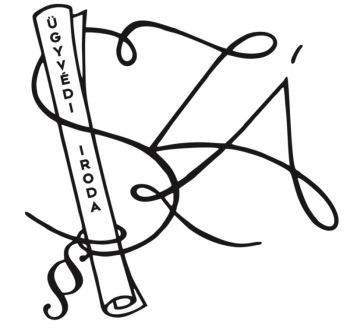           1053 Budapest, Ferenczy István u. 16. fsz. 1.__________________________________________________________________________________Budapest V. kerületi ügyvédi irodánk azonnali kezdéssel, elhivatott, ambiciózus fiatal ügyvédjelöltmunkatársat keres adójogi szakirányú munkakörbe.Elvárások:legalább "cum laude" minősítésű diplomaönálló munkavégzésre való képességprecíz, megbízható munkavégzésjó kommunikációs készség, magabiztos fellépéstanulás, fejlődés iránti igényOffice programok, elektronikus jogtárak magabiztos használataangol nyelv tárgyalóképes ismerete (több nyelv ismerete előnyt jelent)lojalitásAmit kínálunk:kellemes, igényes munkakörnyezettanulási, fejlődési lehetőségaktív részvétel több jogterületet érintő, összetett megoldásokat igénylő ügyekbenkiemelkedő tapasztalatszerzési lehetőség adójogi területenszakmailag elismert kollégákhosszú távú munkalehetőségversenyképes fizetésA jelentkezést az alábbi dokumentumok hiánytalan megküldésével fogadjuk el: fényképes önéletrajz motivációs levél fizetési igény megjelölése  Jelentkezni az alábbi címen lehet:  lawyer.office@icloud.com